CY/2019/ISF/SO2.NO.1.1.4 Αγορά 3 σκαφών κατηγορίας  Β΄ για τις ανάγκες της Λιμενικής και Ναυτικής ΑστυνομίαςΗμερομηνία Υπογραφής Συμφωνίας: 02/08/2019
Χρονοδιάγραμμα έργου:  30/6/2019-31/5/2022
Προϋπολογισμός έργου:  €9.780.870Στόχος: Η αποστολή της Λιμενικής και Ναυτικής Αστυνομίας, είναι η επιτήρηση των ακτών και των χωρικών υδάτων της Κυπριακής Δημοκρατίας για πρόληψη, εξιχνίαση και καταστολή του εγκλήματος, ιδιαίτερα της διακίνησης ναρκωτικών, λαθρομετανάστευσης, λαθρεμπορίου, τρομοκρατίας, διαφύλαξης των θαλάσσιων συνόρων, αλλά και παροχής βοήθειας προς το κοινό. Οι αυξημένες αρμοδιότητες της Λιμενικής και Ναυτικής Αστυνομίας  επιβάλλουν την ανανέωση του ναυτικού στόλου της με σκάφη, τα οποία θα ενισχύσουν τις επιχειρησιακές της ικανότητες. Στόχος του υπό αναφορά έργου είναι η αντικατάσταση των υφιστάμενων περιπολικών σκαφών Κατηγορίας Β, γεγονός που θα αυξήσει την επιχειρησιακή ικανότητα της Λιμενικής και Ναυτικής Αστυνομίας, την ασφάλεια, καθώς και τη μείωση εξόδων συντήρησης των παλαιών σκαφών. Τα 3 σκάφη, κατηγορίας Β’,  θα είναι κατασκευασμένα από ναυτικού τύπου αλουμίνιο, μήκους 15-17 μέτρων και  θα είναι εξοπλισμένα με δύο μηχανές. Θα διαθέτουν επίσης σύγχρονα όργανα ναυτιλιακού, τηλεπικοινωνιακού, ηλεκτρονικού εξοπλισμού και διάσωσης. Η αναλυτική περιγραφή των νέων σκαφών έχει ετοιμαστεί  από την Επιτροπή Προδιαγραφών που έχει συσταθεί από τον Αρχηγό Αστυνομίας και για το θέμα έχει γίνει προκήρυξη διαγωνισμού Δημοσίων Συμβάσεων με αρ. Δ.Ο.  2/2020.Τα σκάφη θα χρησιμοποιούνται σε όλους τους ναυτικούς σταθμούς της ελεύθερης Κύπρου (Πρωταρά, Αγία Νάπα, Κάτω Πάφο, Λατσί, Λάρνακα και Λεμεσό) κυρίως για την επιτήρηση των συνόρων, αλλά και σε περιπτώσεις έρευνας και διάσωσης όπου απαιτείται η γρήγορη και άμεση ανταπόκριση. Τα σκάφη θα ενισχύσουν και θα αναβαθμίσουν το Εθνικό Συντονιστικό Κέντρο (ΕΣΚ) για σκοπούς συμμόρφωσης με το Ευρωπαϊκό σύστημα Eurosur για την επιτήρηση των συνόρων, την πρόληψη του διασυνοριακού εγκλήματος και την καταστολή της λαθρομετανάστευσης, αφού οι δράσεις αυτές συμπεριλαμβάνονται και στις προτεραιότητες της Κυπριακής Δημοκρατίας.  Η χρηματοδότηση από το Ταμείο Εσωτερικής Ασφάλειας για την αγορά των 3 σκαφών, Κατηγορίας Β’ εγκρίθηκε στα πλαίσια του Πολυετούς Προγράμματος Ταμείου Εσωτερικής Ασφάλειας – Τομέας Συνόρων 2014-2020, Εθνικό Πρόγραμμα Κυπριακής Δημοκρατίας. Το έργο συγχρηματοδοτείται κατά 90% από το Ταμείο Εσωτερικής Ασφάλειας της ΕΕ και κατά 10% από την Κυπριακή Δημοκρατία.ΑΛΛΗΛΕΓΓΥΗ, ΠΡΟΟΔΟΣ, ΕΥΗΜΕΡΙΑ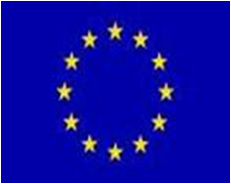 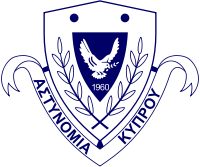 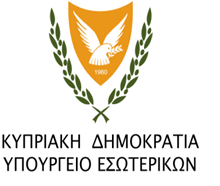 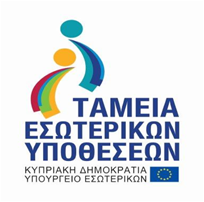 